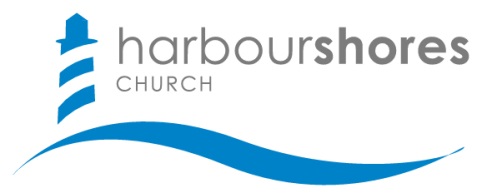 INTRODUCTIONI. THE OFFENSIVE, HUMBLING, ASTONISHING, PRAISE-INDUCING MERCY & GRACE OF GODEphesians 2:1-4 - 1) God’s mercy is His goodness in action, __________ and compassionately addressing our need and misery.Judges 10:16; Romans 9:15-18 - Result: This truth should humble us and greatly increase our joy and _______________ for God.Romans 12:1 - “I appeal to you therefore, brothers, by the mercies of God, to present your bodies as a living sacrifice, holy and acceptable to God, which is your spiritual worship.”Psalm 130:3-4 - “If you, O Lord, should mark iniquities, O Lord, who could stand? But with You there is forgiveness, that You may be feared.”Ephesians 2:5-8 - 2) Grace is God’s favor, blessing, and abundant ______________ towards judgment-deserving people. Romans 11:6 - “But if it is by grace, it is no longer on the basis of works; otherwise grace would no longer be grace.” Result: This truth should inspire us to be kind, gracious, and ______________ towards one another.Ephesians 4:32 - “Be kind to one another, tenderhearted, forgiving one another, as God in Christ forgave you.”Ephesians 2:5-7, 10 - 3) God’s grace comes to us ____________ Jesus Christ. John 1:17; 1 Corinthians 1:4; 2 Timothy 2:1; 2 Peter 3:18 - G. R. A. C. E.God’sRichesAtChrist’sExpenseJohn 14:6; John 17:26 - Result: This truth should cultivate in us a love for Jesus and a ____________ to be like Him.Ephesians 2:10 - “For we are His workmanship, created in Christ Jesus for good works, which God prepared beforehand, that we should walk in them.”Titus 2:11-13 - “For the grace of God has appeared, bringing salvation for all people, training us to renounce ungodliness and worldly passions, and to live self-controlled, upright, and godly lives in the present age, waiting for our blessed hope, the appearing of the glory of our great God and Savior Jesus Christ.”“We who feel ourselves alienated from the fellowship of God can now raise our discouraged heads and look up. Through the virtues of Christ’s atoning death, the cause of our banishment has been removed. We may return as the Prodigal returned, and be welcome. As we approach the Garden, our home before the Fall, the flaming sword is withdrawn. The keepers of the tree of life stand aside when they see a son of grace approaching.” (A. W. Tozer)Take Home Questions for Further Study, Reflection, and Application…How are God’s mercy and grace similar? How are they different?Why is it so amazing that God would be merciful to us?Why should the truth of God’s mercy and grace humble us and increase our reverence for Him?Why is grace offensive? Why are “salvation by grace” and “salvation by works” not compatible?According to Matthew 18:21-35, how should God’s grace and forgiveness impact us?According to Titus 2:11-14, what does God’s grace train us to be/do?